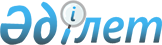 О внесении изменений в решение Атбасарского районного маслихата от 9 декабря 2011 года № 4С 40/2 "О бюджете района на 2012-2014 годы"
					
			Утративший силу
			
			
		
					Решение Атбасарского районного маслихата Акмолинской области от 9 ноября 2012 года № 5С 10/1. Зарегистрировано Департаментом юстиции Акмолинской области 22 ноября 2012 года № 3496. Утратило силу в связи с истечением срока применения - (письмо Атбасарского районного маслихата Акмолинской области от 4 ноября 2014 года № 194)      Сноска. Утратило силу в связи с истечением срока применения - (письмо Атбасарского районного маслихата Акмолинской области от 04.11.2014 № 194).      Примечание РЦПИ:

      В тексте сохранена авторская орфография и пунктуация.

      В соответствии с пунктом 4 статьи 106 Бюджетного кодекса Республики Казахстан от 4 декабря 2008 года, подпунктом 1) пункта 1 статьи 6 Закона Республики Казахстан от 23 января 2001 года «О местном государственном управлении и самоуправлении в Республике Казахстан», Атбасарский районный маслихат РЕШИЛ:



      1. Внести в решение Атбасарского районного маслихата «О бюджете района на 2012-2014 годы» от 9 декабря 2011 года № 4С 40/2 (зарегистрировано в Реестре государственной регистрации нормативных правовых актов за № 1-5-173, опубликовано от 27 января 2012 года в газетах «Атбасар», «Простор») следующие изменения:



      пункт 1 изложить в новой редакции:



      «1. Утвердить бюджет района на 2012-2014 годы согласно приложениям 1, 2 и 3 соответственно, в том числе на 2012 год в следующих объемах:



      1) доходы – 3927229,8 тысяч тенге, в том числе по:



      налоговым поступлениям – 863809,0 тысяч тенге;



      неналоговым поступлениям - 37372,4 тысяч тенге;



      поступлениям от продажи основного капитала - 33313,6 тысяч тенге;



      поступлениям трансфертов – 2992734,8 тысяч тенге;



      2) затраты – 3996425,3 тысяч тенге;



      3) чистое бюджетное кредитование – 84351,0 тысяча тенге;



      бюджетные кредиты - 85614,0 тысяч тенге;



      погашение бюджетных кредитов - 1263,0 тысячи тенге;



      4) сальдо по операциям с финансовыми активами – 0 тысяч тенге:



      приобретение финансовых активов – 0 тысяч тенге;



      поступления от продажи финансовых активов государства- 0 тысяч тенге;



      5) дефицит (профицит) бюджета – (-153546,5) тысяч тенге;



      6) финансирование дефицита (использование профицита) бюджета -  153546,5 тысяч тенге:



      поступление займов - 80854,0 тысячи тенге;



      погашение займов - 10763,0 тысяч тенге;



      используемые остатки бюджетных средств - 83455,5 тысяч тенге.»;



      пункт 2 изложить в новой редакции:



      «2. Утвердить доходы бюджета района за счет следующих источников:



      1) налоговые поступления, в том числе:



      индивидуальный подоходный налог;



      социальный налог;



      налоги на имущество;



      земельный налог;



      налог на транспортные средства;



      единый земельный налог;



      акцизы;



      поступления за использование природных и других ресурсов;



      сборы за ведение предпринимательской и профессиональной  деятельности;



      налог на игорный бизнес;



      государственная пошлина;



      2) неналоговые поступления, в том числе:



      дивиденды на государственные пакеты акций, находящиеся в государственной собственности;



      доходы от аренды имущества, находящегося в государственной собственности;



      вознаграждения по кредитам, выданным из государственного бюджета;



      поступления от реализации товаров (работ, услуг) государственными учреждениями, финансируемыми из государственного бюджета;



      штрафы, пени, санкции, взыскания, налагаемые государственными учреждениями, финансируемыми из государственного бюджета, а также содержащимися и финансируемыми из бюджета (сметы расходов) Национального Банка Республики Казахстан, за исключением поступлений от организаций нефтяного сектора;



      прочие неналоговые поступления;



      3) поступления от продажи основного капитала, в том числе:



      продажа государственного имущества, закрепленного за государственными учреждениями;



      продажа земли.»;



      приложения 1, 4 к решению Атбасарского районного маслихата «О бюджете района на 2012-2014 годы» от 9 декабря 2011 года № 4С 40/2 изложить в новой редакции согласно приложениям 1, 2 к настоящему решению.



      2. Настоящее решение вступает в силу со дня государственной регистрации в Департаменте юстиции Акмолинской области и вводится в действие с 1 января 2012 года.      Председатель сессии

      районного маслихата                        Безверхова Н.А.      Секретарь Атбасарского

      районного маслихата                        Борумбаев Б.А.      «СОГЛАСОВАНО»      Аким

      Атбасарского района                        Сагдиев Е.Б.

Приложение 1 к решению    

Атбасарского районного маслихата

от 9 ноября 2012 года № 5С 10/1 

 

Приложение 2 к решению    

Атбасарского районного маслихата

от 9 ноября 2012 года № 5С 10/1  Бюджетные программы города районного значения,

аульного (сельского) округа
					© 2012. РГП на ПХВ «Институт законодательства и правовой информации Республики Казахстан» Министерства юстиции Республики Казахстан
				КатегорияКатегорияКатегорияКатегория2012 годКлассКлассКласс2012 годПодклассПодкласс2012 годНаименование2012 год12345I. ДОХОДЫ3 927 229,81HАЛОГОВЫЕ ПОСТУПЛЕHИЯ863 809,001Подоходный налог76 876,02Индивидуальный подоходный налог76 876,003Социальный налог484 135,01Социальный налог484 135,004Налоги на собственность256 937,01Налоги на имущество158 113,03Земельный налог26 609,04Налог на транспортные средства69 050,05Единый земельный налог3 165,005Внутренние налоги на товары, работы и услуги38 124,02Акцизы7 889,03Поступления за использование природных и других ресурсов18 175,04Сборы за ведение предпринимательской и профессиональной деятельности11 568,05Налог на игорный бизнес492,008Обязательные платежи, взимаемые за совершение юридически значимых действий и (или) выдачу документов уполномоченными на то государственными органами или должностными лицами7 737,01Государственная пошлина7 737,02НЕHАЛОГОВЫЕ ПОСТУПЛЕHИЯ37 372,401Доходы от государственной собственности3 879,43Дивиденды на государственные пакеты акций,

находящиеся в государственной собственности6,05Доходы от аренды имущества, находящегося в государственной собственности3 827,07Вознаграждения по кредитам, выданным из

государственного бюджета46,402Поступления от реализации товаров (работ, услуг) государственными учреждениями, финансируемыми из государственного бюджета123,01Поступления от реализации товаров (работ, услуг) государственными учреждениями, финансируемыми из государственного бюджета123,004Штрафы, пени, санкции, взыскания, налагаемые государственными учреждениями, финансируемыми из государственного бюджета, а также содержащимися и финансируемыми из бюджета (сметы расходов) Национального Банка Республики Казахстан31 500,01Штрафы, пени, санкции, взыскания, налагаемые государственными учреждениями, финансируемыми из государственного бюджета, а также содержащимися и финансируемыми из бюджета (сметы расходов) Национального Банка Республики Казахстан, за исключением поступлений от организаций нефтяного сектора31 500,006Прочие неналоговые поступления1 870,01Прочие неналоговые поступления1 870,03ПОСТУПЛЕНИЕ ОТ ПРОДАЖИ ОСНОВНОГО КАПИТАЛА33 313,601Продажа государственного имущества, закрепленного за государственными учреждениями6 665,01Продажа государственного имущества, закрепленного за государственными учреждениями6 665,003Продажа земли и нематериальных активов26 648,61Продажа земли26 648,64ПОСТУПЛЕНИЯ ТРАНСФЕРТОВ2 992 734,802Трансферты из вышестоящих органов государственного управления2 992 734,82Трансферты из областного бюджета2 992 734,8Функциональная группаФункциональная группаФункциональная группаФункциональная группаФункциональная группа2012 годАдминистратор бюджетных программАдминистратор бюджетных программАдминистратор бюджетных программАдминистратор бюджетных программ2012 годПрограммаПрограмма2012 годНаименование2012 год122345II. ЗатратыII. ЗатратыII. ЗатратыII. ЗатратыII. Затраты3 996 425,301Государственные услуги общего характераГосударственные услуги общего характераГосударственные услуги общего характераГосударственные услуги общего характера218 746,501112112Аппарат маслихата района (города областного значения)Аппарат маслихата района (города областного значения)13 911,001112112001Услуги по обеспечению деятельности маслихата района (города областного значения)13 703,001112112003Капитальные расходы государственного органа208,001122122Аппарат акима района (города областного значения)Аппарат акима района (города областного значения)61 213,501122122001Услуги по обеспечению деятельности акима района ( города областного значения)61 117,301122122003Капитальные расходы государственного органа96,201123123Аппарат акима района в городе, города районного значения, поселка, аула (села), аульного (сельского) округаАппарат акима района в городе, города районного значения, поселка, аула (села), аульного (сельского) округа115 117,101123123001Услуги по обеспечению деятельности акима района в городе, города районного значения, поселка, аула (села), аульного (сельского) округа113 597,101022Капитальные расходы государственного органа1 520,001459459Отдел экономики и финансов района (города областного значения)Отдел экономики и финансов района (города областного значения)28 504,901459459001Услуги по реализации государственной политики в области формирования и развития экономической политики, государственного планирования, исполнения бюджета и управления коммунальной собственностью района (города областного значения)21 295,001459459003Проведение оценки имущества в целях налогообложения816,001459459004Организация работы по выдаче разовых талонов и обеспечение полноты сбора сумм от реализации разовых талонов5 623,001459459010Приватизация, управление коммунальным имуществом, постприватизационная деятельность и регулирование споров, связанных с этим438,901459459011Учет, хранение, оценка и реализация имущества, поступившего в коммунальную собственность182,001459459015Капитальные расходы государственного органа150,002ОборонаОборонаОборонаОборона2 198,002122122Аппарат акима района (города областного значения)Аппарат акима района (города областного значения)2 198,002122122005Мероприятия в рамках исполнения всеобщей воинской обязанности2 198,003Общественный порядок, безопасность, правовая, судебная, уголовно-исполнительная деятельностьОбщественный порядок, безопасность, правовая, судебная, уголовно-исполнительная деятельностьОбщественный порядок, безопасность, правовая, судебная, уголовно-исполнительная деятельностьОбщественный порядок, безопасность, правовая, судебная, уголовно-исполнительная деятельность1 462,003458458Отдел жилищно-коммунального хозяйства, пассажирского транспорта и автомобильных дорог района (города областного значения)Отдел жилищно-коммунального хозяйства, пассажирского транспорта и автомобильных дорог района (города областного значения)1 462,003458458021Обеспечение безопасности дорожного движения в населенных пунктах1 462,004ОбразованиеОбразованиеОбразованиеОбразование2 175 353,504464464Отдел образования района (города областного значения)Отдел образования района (города областного значения)1 925 353,504464464001Услуги по реализации государственной политики на местном уровне в области образования7 927,004464464003Общеобразовательное обучение1 687 707,004464464004Информатизация системы образования в государственных учреждениях образования района (города областного значения)3 140,004464464005Приобретение и доставка учебников, учебно-методических комплексов для государственных учреждений образования района (города областного значения)13 711,004464464006Дополнительное образование для детей56 168,004464464009Обеспечение дошкольного воспитания и обучения20 674,004464464015Ежемесячные выплаты денежных средств опекунам (попечителям) на содержание ребенка-сироты (детей-сирот), и ребенка (детей), оставшегося без попечения родителей за счет трансфертов из республиканского бюджета18 435,204464464020Обеспечение оборудованием, программным обеспечением детей-инвалидов, обучающихся на дому за счет трансфертов из республиканского бюджета800,004464464021Увеличение размера доплаты за квалификационную категорию воспитателям детских садов, мини-центров, школ-интернатов: общего типа, специальных (коррекционных), специализированных для одаренных детей, организаций образования для детей-сирот и детей, оставшихся без попечения родителей, центров адаптации несовершеннолетних за счет трансфертов из республиканского бюджета1 342,204464464040Реализация государственного образовательного заказа в дошкольных организациях образования60 539,004464464063Повышение оплаты труда учителям, прошедшим повышение квалификации по учебным программам АОО «Назарбаев Интеллектуальные школы» за счет трансфертов из республиканского бюджета1 639,004464464064Увеличение размера доплаты за квалификационную категорию учителям организаций начального, основного среднего, общего среднего образования: школы, школы-интернаты: (общего типа, специальных (коррекционных), специализированных для одаренных детей; организаций для детей-сирот и детей, оставшихся без попечения родителей) за счет трансфертов из республиканского бюджета31 708,104464464067Капитальные расходы подведомственных государственных учреждений и организаций21 563,004467467Отдел строительства района (города областного значения)Отдел строительства района (города областного значения)250 000,004467467037Строительство и реконструкция объектов образования250 000,006Социальная помощь и социальное обеспечениеСоциальная помощь и социальное обеспечениеСоциальная помощь и социальное обеспечениеСоциальная помощь и социальное обеспечение137 202,606451451Отдел занятости и социальных программ района (города областного значения)Отдел занятости и социальных программ района (города областного значения)137 202,606451451001Услуги по реализации государственной политики на местном уровне в области обеспечения занятости и реализации социальных программ для населения18 374,206451451002Программа занятости47 726,706451451004Оказание социальной помощи на приобретение топлива специалистам здравоохранения, образования, социального обеспечения, культуры, спорта и ветеринарии в сельской местности в соответствии с законодательством Республики Казахстан491,906451451005Государственная адресная социальная помощь2 073,106451451006Оказание жилищной помощи6 627,206451451007Социальная помощь отдельным категориям нуждающихся граждан по решениям местных представительных органов14 372,906451451010Материальное обеспечение детей-инвалидов, воспитывающихся и обучающихся на дому588,006451451014Оказание социальной помощи нуждающимся гражданам на дому11 689,006451451016Государственные пособия на детей до 18 лет12 554,606451451017Обеспечение нуждающихся инвалидов обязательными гигиеническими средствами и предоставление услуг специалистами жестового языка, индивидуальными помощниками в соответствии с индивидуальной программой реабилитации инвалида6 173,006451451011Оплата услуг по зачислению, выплате и доставке пособий и других социальных выплат236,006451451023Обеспечение деятельности центров занятости населения16 296,007Жилищно-коммунальное хозяйствоЖилищно-коммунальное хозяйствоЖилищно-коммунальное хозяйствоЖилищно-коммунальное хозяйство444 165,107464464Отдел образования района (города областного значения)Отдел образования района (города областного значения)91 444,007464464026Ремонт объектов в рамках развития сельских населенных пунктов по Программе занятости 202091 444,007467467Отдел строительства района (города областного значения)Отдел строительства района (города областного значения)250 665,007467467003Проектирование, строительство и (или) приобретение жилья государственного коммунального жилищного фонда23 000,007467467006Развитие системы водоснабжения и водоотведения227 665,007123123Аппарат акима района в городе, города районного значения, поселка, аула (села), аульного (сельского) округаАппарат акима района в городе, города районного значения, поселка, аула (села), аульного (сельского) округа25 720,007123123008Освещение улиц населенных пунктов7 058,007123123009Обеспечение санитарии населенных пунктов1 120,007123123010Содержание мест захоронений и погребение безродных675,007123123011Благоустройство и озеленение населенных пунктов16 867,007458458Отдел жилищно-коммунального хозяйства, пассажирского транспорта и автомобильных дорог района (города областного значения)Отдел жилищно-коммунального хозяйства, пассажирского транспорта и автомобильных дорог района (города областного значения)76 336,107458458004Обеспечение жильем отдельных категорий граждан500,007458458011Обеспечение бесперебойного теплоснабжения малых городов70 168,007458458012Функционирование системы водоснабжения и водоотведения5 000,007458458031Изготовление технических паспортов на объекты кондоминиумов668,108Культура, спорт, туризм и информационное пространствоКультура, спорт, туризм и информационное пространствоКультура, спорт, туризм и информационное пространствоКультура, спорт, туризм и информационное пространство293 761,408455455Отдел культуры и развития языков района (города областного значения)Отдел культуры и развития языков района (города областного значения)111 034,308455455001Услуги по реализации государственной политики на местном уровне в области развития языков и культуры6 396,608455455003Поддержка культурно-досуговой работы60 273,108455455006Функционирование районных (городских) библиотек40 815,508455455007Развитие государственного языка и других языков народа Казахстана3 471,108032Капитальные расходы подведомственных государственных

учреждений и организаций78,008456456Отдел внутренней политики района (города областного значения)Отдел внутренней политики района (города областного значения)15 485,908456456001Услуги по реализации государственной политики на местном уровне в области информации, укрепления государственности и формирования социального оптимизма граждан5 046,908456456002Услуги по проведению государственной информационной политики через газеты и журналы7 550,008456456005Услуги по проведению государственной информационной политики через телерадиовещание2 889,008465465Отдел физической культуры и спорта района (города областного значения)Отдел физической культуры и спорта района (города областного значения)16 991,208465465001Услуги по реализации государственной политики на местном уровне в сфере физической культуры и спорта4 582,408465465004Капитальные расходы государственного органа2 400,008465465006Проведение спортивных соревнований на районном (города областного значения) уровне1 888,008465465007Подготовка и участие членов сборных команд района (города областного значения) по различным видам спорта на областных спортивных соревнованиях8 120,808467467Отдел строительства района (города областного значения)Отдел строительства района (города областного значения)150 250,008467467008Развитие объектов спорта и туризма150 250,010Сельское, водное, лесное, рыбное хозяйство, особо охраняемые природные территории, охрана окружающей среды и животного мира, земельные отношенияСельское, водное, лесное, рыбное хозяйство, особо охраняемые природные территории, охрана окружающей среды и животного мира, земельные отношения36 926,810459459Отдел экономики и финансов района (города областного значения)Отдел экономики и финансов района (города областного значения)2 831,010459459099Реализация мер по оказанию социальной поддержки специалистов2 831,010473473Отдел ветеринарии района (города областного значения)Отдел ветеринарии района (города областного значения)18 605,110473473001Услуги по реализации государственной политики на местном уровне в сфере ветеринарии5 495,110473473007Организация отлова и уничтожения бродячих собак и кошек270,010473473011Проведение противоэпизоотических мероприятий12 840,010477477Отдел сельского хозяйства и земельных отношений района (города областного значения)Отдел сельского хозяйства и земельных отношений района (города областного значения)15 490,710477477001Услуги по реализации государственной политики на местном уровне в сфере сельского хозяйства и земельных отношений15 241,010477477010Организация работ по зонированию земель249,711Промышленность, архитектурная, градостроительная и строительная деятельностьПромышленность, архитектурная, градостроительная и строительная деятельностьПромышленность, архитектурная, градостроительная и строительная деятельностьПромышленность, архитектурная, градостроительная и строительная деятельность17 600,411467467Отдел строительства района (города областного значения)Отдел строительства района (города областного значения)6 668,511467467001Услуги по реализации государственной политики на местном уровне в области строительства6 668,511468468Отдел архитектуры и градостроительства района (города областного значения)Отдел архитектуры и градостроительства района (города областного значения)10 931,911468468001Услуги по реализации государственной политики в области архитектуры и градостроительства на местном уровне4 931,911468468003Разработка комплексных схем градостроительного развития и генеральных планов населенных пунктов6 000,012Транспорт и коммуникацииТранспорт и коммуникацииТранспорт и коммуникацииТранспорт и коммуникации35 032,112123123Аппарат акима района в городе, города районного значения, поселка, аула(села), аульного (сельского) округаАппарат акима района в городе, города районного значения, поселка, аула(села), аульного (сельского) округа9 900,012123123013Обеспечение функционирования автомобильных дорог в городах районного значения, поселках, аулах (селах), аульных (сельских) округах9 900,0458458Отдел жилищно-коммунального хозяйства, пассажирского транспорта и автомобильных дорог района (города областного значения)25 132,1023Обеспечение функционирования автомобильных дорог25 132,113ПрочиеПрочиеПрочиеПрочие576 318,013458458Отдел жилищно-коммунального хозяйства, пассажирского транспорта и автомобильных дорог района (города областного значения)Отдел жилищно-коммунального хозяйства, пассажирского транспорта и автомобильных дорог района (города областного значения)10 025,413458458001Услуги по реализации государственной политики на местном уровне в области жилищно-коммунального хозяйства, пассажирского транспорта и автомобильных дорог7 184,413458458013Капитальные расходы государственного органа158,013458458040Реализация мер по содействию экономическому развитию регионов в рамках Программы «Развитие регионов» за счет целевых трансфертов из республиканского бюджета»2 683,013459459Отдел экономики и финансов района (города

областного значения)Отдел экономики и финансов района (города

областного значения)16 979,613459459012Резерв местного исполнительного органа района (города областного значения)16 979,613467467Отдел строительства района (города областного значения)Отдел строительства района (города областного значения)543 700,013467467077Развитие инженерной инфраструктуры в рамках Программы «Развитие регионов"543 700,013469469Отдел предпринимательства района (города областного значения)Отдел предпринимательства района (города областного значения)5 613,013469469001Услуги по реализации государственной политики на местном уровне в области развития предпринимательства и промышленности5 367,013469469003Поддержка предпринимательской деятельности246,014Обслуживание долга46,4459459Отдел экономики и финансов района (города областного значения)46,4459459021Обслуживание долга местных исполнительных органов по выплате вознаграждений и иных платежей по займам из областного бюджета46,415Трансферты57 612,515459459Отдел экономики и финансов района (города областного значения)57 612,515459459006Возврат неиспользованных (недоиспользованных) целевых трансфертов57 612,5III. Чистое бюджетное кредитованиеIII. Чистое бюджетное кредитованиеIII. Чистое бюджетное кредитованиеIII. Чистое бюджетное кредитованиеIII. Чистое бюджетное кредитование84 351,0Бюджетные кредитыБюджетные кредитыБюджетные кредитыБюджетные кредитыБюджетные кредиты85 614,010Сельское, водное, лесное, рыбное хозяйство, особо охраняемые природные территории, охрана окружающей среды и животного мира, земельные отношенияСельское, водное, лесное, рыбное хозяйство, особо охраняемые природные территории, охрана окружающей среды и животного мира, земельные отношенияСельское, водное, лесное, рыбное хозяйство, особо охраняемые природные территории, охрана окружающей среды и животного мира, земельные отношенияСельское, водное, лесное, рыбное хозяйство, особо охраняемые природные территории, охрана окружающей среды и животного мира, земельные отношения9 614,010459459Отдел экономики и финансов района (города областного значения)Отдел экономики и финансов района (города областного значения)9 614,010459459018Бюджетные кредиты для реализации мер социальной поддержки специалистов9 614,013ПрочиеПрочиеПрочиеПрочие76 000,013458458Отдел жилищно-коммунального хозяйства, пассажирского транспорта и автомобильных дорог района (города областного значения)Отдел жилищно-коммунального хозяйства, пассажирского транспорта и автомобильных дорог района (города областного значения)76 000,013458458039Бюджетные кредиты на проведение ремонта общего имущества объектов кондоминиум76 000,0Погашение бюджетных кредитовПогашение бюджетных кредитовПогашение бюджетных кредитовПогашение бюджетных кредитовПогашение бюджетных кредитов1 263,05Погашение бюджетных кредитовПогашение бюджетных кредитовПогашение бюджетных кредитовПогашение бюджетных кредитов1 263,0501Погашение бюджетных кредитовПогашение бюджетных кредитовПогашение бюджетных кредитов1 263,050111Погашение бюджетных кредитов, выданных из государственного бюджета1 263,0IV. Сальдо по операциям с финансовыми активамиIV. Сальдо по операциям с финансовыми активамиIV. Сальдо по операциям с финансовыми активамиIV. Сальдо по операциям с финансовыми активамиIV. Сальдо по операциям с финансовыми активами0,0Приобретение финансовых активовПриобретение финансовых активовПриобретение финансовых активовПриобретение финансовых активовПриобретение финансовых активов0,0V. Дефицит (профицит) бюджетаV. Дефицит (профицит) бюджетаV. Дефицит (профицит) бюджетаV. Дефицит (профицит) бюджетаV. Дефицит (профицит) бюджета-153 546,5VI. Финансирование дефицита (использование профицита) бюджетаVI. Финансирование дефицита (использование профицита) бюджетаVI. Финансирование дефицита (использование профицита) бюджетаVI. Финансирование дефицита (использование профицита) бюджетаVI. Финансирование дефицита (использование профицита) бюджета153 546,5Поступление займовПоступление займовПоступление займовПоступление займовПоступление займов80 854,07Поступление займовПоступление займовПоступление займовПоступление займов80 854,0701Внутренние государственные займыВнутренние государственные займыВнутренние государственные займы80 854,07012Договоры займаДоговоры займа80 854,0Погашение займовПогашение займовПогашение займовПогашение займовПогашение займов10 763,016Погашение займовПогашение займовПогашение займовПогашение займов10 763,016459459Отдел экономики и финансов района (города областного значения)Отдел экономики и финансов района (города областного значения)10 763,016459459005Погашение долга местного исполнительного органа перед вышестоящим бюджетом1 263,016459459022Возврат неиспользованных бюджетных кредитов, выданных из местного бюджета9 500,0Используемые остатки бюджетных средствИспользуемые остатки бюджетных средствИспользуемые остатки бюджетных средствИспользуемые остатки бюджетных средствИспользуемые остатки бюджетных средств83 455,58Используемые остатки бюджетных средствИспользуемые остатки бюджетных средствИспользуемые остатки бюджетных средствИспользуемые остатки бюджетных средств83 455,5801Остатки бюджетных средствОстатки бюджетных средствОстатки бюджетных средств83 455,58011Свободные остатки бюджетных средствСвободные остатки бюджетных средств83 455,5Функциональная группаФункциональная группаФункциональная группаФункциональная группа2012 годАдминистратор бюджетных программАдминистратор бюджетных программАдминистратор бюджетных программ2012 годПрограммаПрограмма2012 годНаименование2012 год12345ВсегоВсегоВсегоВсего150 737,101Государственные услуги общего характераГосударственные услуги общего характераГосударственные услуги общего характера115 117,101123Аппарат акима Борисовского сельского округа Атбасарского районаАппарат акима Борисовского сельского округа Атбасарского района6 804,801123001Услуги по обеспечению деятельности акима района в городе, города районного значения, поселка, аула (села), аульного (сельского) округа6 804,801123Аппарат акима Есенгельдинского аульного округа Атбасарского районаАппарат акима Есенгельдинского аульного округа Атбасарского района6 080,901123001Услуги по обеспечению деятельности акима района в городе, города районного значения, поселка, аула (села), аульного (сельского) округа6 080,901123Аппарат акима Макеевского сельского округа Атбасарского районаАппарат акима Макеевского сельского округа Атбасарского района6 120,701123001Услуги по обеспечению деятельности акима района в городе, города районного значения, поселка, аула (села), аульного (сельского) округа6 120,701123Аппарат акима Мариновского сельского округа Атбасарского районаАппарат акима Мариновского сельского округа Атбасарского района7 747,201123001Услуги по обеспечению деятельности акима района в городе, города районного значения, поселка, аула (села), аульного (сельского) округа7 747,201123Аппарат акима Новоалександровского сельского округа Атбасарского районаАппарат акима Новоалександровского сельского округа Атбасарского района6 124,201123001Услуги по обеспечению деятельности акима района в городе, города районного значения, поселка, аула (села), аульного (сельского) округа6 124,201123Аппарат акима Новосельского сельского округа Атбасарского районаАппарат акима Новосельского сельского округа Атбасарского района7 466,401123001Услуги по обеспечению деятельности акима района в городе, города районного значения, поселка, аула (села), аульного (сельского) округа7 466,401123Аппарат акима Октябрьского сельского округа Атбасарского районаАппарат акима Октябрьского сельского округа Атбасарского района5 639,301123001Услуги по обеспечению деятельности акима района в городе, города районного значения, поселка, аула (села), аульного (сельского) округа5 639,301123Аппарат акима Покровского сельского округа Атбасарского районаАппарат акима Покровского сельского округа Атбасарского района7 443,001123001Услуги по обеспечению деятельности акима района в городе, города районного значения, поселка, аула (села), аульного (сельского) округа7 443,001123Аппарат акима Полтавского сельского округа Атбасарского районаАппарат акима Полтавского сельского округа Атбасарского района6 133,601123001Услуги по обеспечению деятельности акима района в городе, города районного значения, поселка, аула (села), аульного (сельского) округа6 133,601123Аппарат акима Сепеевского сельского округа Атбасарского районаАппарат акима Сепеевского сельского округа Атбасарского района7 140,001123001Услуги по обеспечению деятельности акима района в городе, города районного значения, поселка, аула (села), аульного (сельского) округа5 620,001022Капитальные расходы государственного органа1 520,001123Аппарат акима Сергеевского сельского округа Атбасарского районаАппарат акима Сергеевского сельского округа Атбасарского района7 614,001123001Услуги по обеспечению деятельности акима района в городе, города районного значения, поселка, аула (села), аульного (сельского) округа7 614,001123Аппарат акима Сочинского сельского округа Атбасарского районаАппарат акима Сочинского сельского округа Атбасарского района5 808,601123001Услуги по обеспечению деятельности акима района в городе, города районного значения, поселка, аула (села), аульного (сельского) округа5 808,601123Аппарат акима Тельманского сельского округа Атбасарского районаАппарат акима Тельманского сельского округа Атбасарского района7 237,601123001Услуги по обеспечению деятельности акима района в городе, города районного значения, поселка, аула (села), аульного (сельского) округа7 237,601123Аппарат акима Шункыркольского сельского округа Атбасарского районаАппарат акима Шункыркольского сельского округа Атбасарского района6 432,601123001Услуги по обеспечению деятельности акима района в городе, города районного значения, поселка, аула (села), аульного (сельского) округа6 432,601123Аппарат акима Ярославского сельского округа Атбасарского районаАппарат акима Ярославского сельского округа Атбасарского района7 312,801123001Услуги по обеспечению деятельности акима района в городе, города районного значения, поселка, аула (села), аульного (сельского) округа7 312,801123Аппарат акима города Атбасар Атбасарского районаАппарат акима города Атбасар Атбасарского района14 011,401123001Услуги по обеспечению деятельности акима района в городе, города районного значения, поселка, аула (села), аульного (сельского) округа14 011,407Жилищно-коммунальное хозяйствоЖилищно-коммунальное хозяйствоЖилищно-коммунальное хозяйство25 720,007123Аппарат акима Мариновского сельского округа Атбасарского районаАппарат акима Мариновского сельского округа Атбасарского района380,007123008Освещение улиц населенных пунктов380,007123Аппарат акима города Атбасар Атбасарского районаАппарат акима города Атбасар Атбасарского района25 340,007123008Освещение улиц населенных пунктов6 678,007123009Обеспечение санитарии населенных пунктов1 120,007123010Содержание мест захоронений и погребение безродных675,007123011Благоустройство и озеленение населенных пунктов16 867,012Транспорт и коммуникацииТранспорт и коммуникацииТранспорт и коммуникации9 900,012123Аппарат акима Октябрьского сельского округа Атбасарского районаАппарат акима Октябрьского сельского округа Атбасарского района1 000,012123013Обеспечение функционирования автомобильных дорог в городах районного значения, поселках, аулах (селах), аульных (сельских) округах1 000,012123Аппарат акима Тельманского сельского округа Атбасарского районаАппарат акима Тельманского сельского округа Атбасарского района1 000,012123013Обеспечение функционирования автомобильных дорог в городах районного значения, поселках, аулах (селах), аульных (сельских) округах1 000,012123Аппарат акима города Атбасар Атбасарского районаАппарат акима города Атбасар Атбасарского района7 900,012123013Обеспечение функционирования автомобильных дорог в городах районного значения, поселках, аулах (селах), аульных (сельских) округах7 900,0